Name ________________________________________Developmental Designs For Middle School 1 Reflection Journal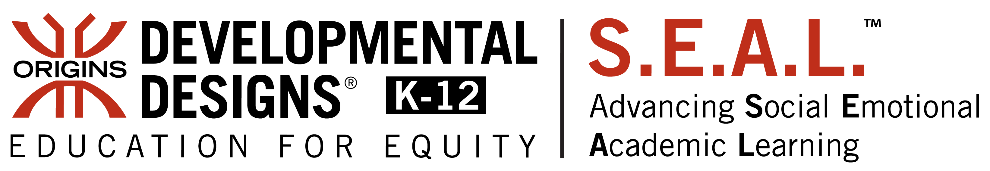 Goals and DeclarationsThinking about the needs that most interest you, what is your goal and declaration for the week? Start it with I will…e.g. I will find 3 ways to increase relationships among students in my math classes.Reflection after day 4…List three actionable practices or strategies to support your goal.1.2.3.Potential barriers:Resources and assets to overcome barriers:Reflection after day 1…From today’s learning, list two actionable strategies or practices to implement that will support your goal.Describe any workshop adjustments that might assist your learning:Reflection after day 2…From today’s learning, list two actionable strategies or practices to implement that will support your goal.Describe any workshop adjustments that might assist your learning:Reflection after day 3…What questions do you have? From today’s learning, list two actionable strategies or practices to implement that will support your goal?Describe any workshop adjustments that might assist your learning:The NeedsWhich of the needs (safety, competence, autonomy, relationship, fun) most interest you?   Why?List three ways you currently meet that need.